Dopravný podnik Bratislava, akciová spoločnosťako Kupujúcia[doplniť]ako Predávajúci_________________________________________________________________________________KÚPNA ZMLUVA_________________________________________________________________________________2021TÁTO ZMLUVA (ďalej len „Zmluva“) je uzatvorená nižšie uvedeného dňa medzi:Dopravný podnik Bratislava, akciová spoločnosť, spoločnosť založená a existujúca podľa práva Slovenskej republiky, so sídlom Olejkárska 1, 814 52 Bratislava, IČO: 00 492 736, zapísaná v Obchodnom registri Okresného súdu Bratislava I, oddiel: Sa, vložka číslo: 607/B, DIČ: 2020298786, IČ DPH: SK2020298786, bankové spojenie: VÚB, a.s., číslo účtu: 48009012/0200, IBAN: SK98 0200 0000 0000 4800 9012, BIC (SWIFT): SUBASKBX, štatutárny orgán: Ing. Martin Rybanský, predseda predstavenstva a Ing. Michal Halomi, člen predstavenstva – CIO, kontaktná osoba pre technické veci: Ing. Ivan Čuperka, telefón: + 421 903 797 792, e-mail: cuperka.ivan@dpb.sk, kontaktná osoba pre zmluvné veci: JUDr. Barbora Notová, telefón: +421 (0)2 5950 1528, e-mail: notova.barbora@dpb.sk (ďalej len „Kupujúci”) na jednej strane; a[doplniť], spoločnosť založená a existujúca podľa práva [doplniť], so sídlom [doplniť], IČO: [doplniť], zapísaná v Obchodnom registri Okresného súdu [doplniť], oddiel: [doplniť], vložka číslo: [doplniť], DIČ: [doplniť], IČ DPH: [doplniť], bankové spojenie: [doplniť], číslo účtu: [doplniť], IBAN: [doplniť], BIC (SWIFT): [doplniť], štatutárny orgán: [doplniť], kontaktná osoba pre technické veci: [doplniť], telefón: [doplniť], e-mail: [doplniť], kontaktná osoba pre zmluvné veci: [doplniť], telefón: [doplniť], e-mail: [doplniť] (ďalej len „Predávajúci”) na druhej strane. Vzhľadom k tomu, že:Kupujúci má záujem o kúpu tovaru – motorový vysokozdvižný vozík, za účelom čoho realizoval zákazku označenú interným číslom CP 32/2021 v zmysle internej smernice č. ER 97/2016 o obstarávaní v podmienkach DPB, a.s. na predmet zákazky „Zastávkové prístrešky“; Predávajúci je úspešným uchádzačom realizovanej zákazky označenej interným číslom CP 32/2021 na predmet zákazky „Zastávkové prístrešky“; aZmluvné strany majú záujem upraviť si vzájomné práva a povinnosti súvisiace s dodaním Tovaru;DOHODLO SA nasledovné:Definície a interpretácia zmluvných ustanoveníPokiaľ nebude ďalej uvedené inak, potom budú mať výrazy použité v Zmluve s veľkými začiatočnými písmenami nasledovný význam: Kúpna cena znamená celková kúpna cena za Tovar vo výške [doplniť] EUR (slovom: [doplniť] eur) bez DPH;Občiansky zákonník znamená zákona č. 40/1964 Zb. Občiansky zákonník v znení neskorších predpisov;Obchodný zákonník znamená zákon č. 513/1991 Zb. Obchodný zákonník v znení neskorších predpisov;Pracovný deň znamená deň, ktorý nie je sobotou, nedeľou ani dňom pracovného pokoja ani dňom pracovného voľna v Slovenskej republike;Register partnerov verejného sektora znamená informačný systém verejnej správy, ktorý obsahuje údaje o partneroch verejného sektora a ich konečných užívateľoch výhod, pričom jeho správcom a prevádzkovateľom je Ministerstvo spravodlivosti Slovenskej republiky a je prístupný on-line na webovom sídle Ministerstva spravodlivosti Slovenskej republiky na adrese https://rpvs.gov.sk/rpvs/;Tovar znamená 2 (dva) kusy zastávkových prístreškov, ktoré sú bližšie špecifikované v Prílohe 1 Zmluvy; aZmluvná strana znamená Predávajúci a/alebo Kupujúci.Okrem definovaných pojmov uvedených v článku 1 bode 1.1 Zmluvy, ak je inde v Zmluve použitý definovaný pojem, v Zmluve bude mať takýto pojem význam, ktorý mu je priradený v príslušnej časti Zmluvy, kde je definovaný.V Zmluve, ak z kontextu nevyplýva iný zámer,každý odkaz na Zmluvnú stranu zahŕňa aj jej právnych nástupcov ako aj postupníkov a nadobúdateľov práv alebo záväzkov, vyplývajúcich zo Zmluvy;každý odkaz na Zmluvu alebo iný dokument znamená Zmluvu alebo iný dokument v znení jeho dodatkov a iných zmien, vrátane novácií;prílohy Zmluvy predstavujú jej neoddeliteľné súčasti a správny výklad ustanovení Zmluvy je možný len 
s prihliadnutím na ich obsah. Nadpisy častí, článkov a príloh slúžia výlučne pre uľahčenie orientácie a pri výklade Zmluvy sa nepoužijú;každý odkaz na „článok“ alebo „prílohu“ znamená odkaz na príslušný článok alebo prílohu Zmluvy; avýrazy definované v jednotnom čísle alebo v základnom gramatickom tvare majú v Zmluve rovnaký význam, keď sú použité v množnom čísle a inom gramatickom tvare a naopak.PREDMET ZMLUVYPredmetom Zmluvy je záväzok:Predávajúceho odovzdať Kupujúcemu Tovar, namontovať Tovar v mieste plnenia a previesť vlastnícke právo k Tovaru na Kupujúceho; aKupujúceho prevziať namontovaný Tovar od Predávajúceho a zaplatiť Predávajúcemu za Tovar Kúpnu cenu; a to za podmienok stanovených Zmluvou.Kúpa Tovaru bude počas účinnosti Zmluvy zabezpečená na základe 1 (jednej) písomnej objednávky Kupujúceho. Objednávka bude obsahovať presnú špecifikáciu požadovaného Tovaru, miesto plnenia a termín jeho dodania. Objednávku môže Kupujúci zaslať poštou alebo elektronickou poštou na emailovú adresu kontaktnej osoby pre technické veci Predávajúceho uvedenej v záhlaví Zmluvy. Doručením objednávky Predávajúcemu sa objednávka považuje za potvrdenú Predávajúcim.DODANIE A PREVZATIE TOVARU, NADOBUDNUTIE VLASTNÍCKEHO PRÁVAPredávajúci sa zaväzuje, že dodá Tovar Kupujúcemu a zabezpečí jeho montáž v mieste plnenia najneskôr do 31.08.2021, pokiaľ sa Zmluvné strany nedohodnú inak. Predávajúci sa zaväzuje dodať Tovar v akosti a vyhotovení, ktoré určuje Zmluva a objednávka podľa článku 2 bodu 2.2 Zmluvy. Kupujúci sa zaväzuje, že odoberie Tovar od Predávajúceho v Pracovných dňoch v čase od 7:00 do 13:30 hod., pričom čas dodávky Tovaru si Zmluvné strany vopred dohodnú. Mimo vyššie uvedeného času môže Predávajúci dodať Tovar len s výslovným súhlasom Kupujúceho. Predávajúci je povinný odovzdať Kupujúcemu spolu s Tovarom aj doklady potrebné na prevzatie, a to najmä: kópiu objednávky;návod na obsluhu a údržbu Tovaru v slovenskom jazyku;záručný list; adodací list.Kupujúci je povinný prezrieť dodaný Tovar pri jeho prevzatí. Ak počas prehliadky dodaného Tovaru budú zistené podstatné vady dodaného Tovaru, Kupujúci si vyhradzuje právo odmietnuť prevzatie Tovaru. Tovar má podstatné vady, ak : vady bránia bežnému alebo zmluvne dohodnutému užívaniu Tovaru; a/aleboPredávajúci nedodrží dohodntutú akosť, kvalitu alebo množstvo Tovaru špecifikovaného objednávkou alebo Zmluvou.Predávajúci je povinný podstatné vady Tovaru podľa tohto článku bod 3.4 Zmluvy odstrániť do 5 (piatich) Pracovných dní odo dňa, kedy si Kupujúci uplatnil právo odmietnuť prevzatie Tovaru, a po ich odstránení vyzvať bezodkladne Kupujúceho na prevzatie Tovaru bez vád s uvedením dátumu prehliadky Tovaru a jeho odovzdania a prevzatia, pričom prevzatie Tovaru sa uskutoční najneskôr do 8 (ôsmich) Pracovných dní odo dňa, kedy si Kupujúci uplatnil právo odmietnuť prevzatie Tovaru podľa tohto článku bodu 3.4 Zmluvy. Vlastnícke právo k Tovaru prechádza na Kupujúceho okamihom riadneho prevzatia Tovaru Kupujúcim podľa tohto článku bod 3.8 Zmluvy, ak nedošlo zo strany Kupujúceho k odmietnutiu prevzatia Tovaru v zmysle tohto článku bodu 3.4 Zmluvy.V prípade odmietnutia prevzatia Tovaru zo strany Kupujúceho podľa tohto článku bod 3.4 Zmluvy zostáva Tovar vo vlastníctve Predávajúceho až do doby, kým Predávajúci neodstráni prekážku, ktorá bráni Kupujúcemu riadne prevziať Tovar.Prevzatie Tovaru bez výhrad a jeho riadnu montáž v mieste plnenia Zmluvné strany potvrdia spísaním preberacieho protokolu. KÚPNA CENA A PLATOBNÉ PODMIENKYKupujúci je povinný zaplatiť Predávajúcemu za Tovar Kúpnu cenu.Kúpna cena je stanovená v súlade so zákonom č. 18/1996 Z. z. o cenách v znení neskorších predpisov, je konečná, bez možnosti doúčtovania ďalších nákladov, pričom zahŕňa aj náklady na dopravu. Pri DPH sa bude postupovať podľa osobitných predpisov. Právo na zaplatenie Kúpnej ceny vzniká Predávajúcemu riadnym dodaním Tovaru na základe objednávky Kupujúceho podľa článku 2 bod 2.2 Zmluvy. Predávajúci je oprávnený na základe preberacieho protokolu vystaviť Kupujúcemu faktúru na Kúpnu cenu za dodaný Tovar, ktorú Predávajúci spolu s kópiou objednávky, dodacím listom a preberacím protokolom doručí Kupujúcemu. Faktúra musí obsahovať všetky náležitosti daňového a účtovného dokladu podľa § 10 zákona č. 431/2002 Z. z. o účtovníctve v znení neskorších predpisov, náležitosti podľa § 74 zákona č. 222/2004 Z. z. o dani z pridanej hodnoty v znení neskorších predpisov a evidenčné číslo zmluvy, pod ktorou je zmluva evidovaná Kupujúcim, objednávku, dodací list a preberací protokol. V prípade, ak faktúra nebude spĺňať tieto náležitosti, je Kupujúci oprávnený vrátiť Predávajúcemu faktúru na dopracovanie, resp. opravu. Taktiež v prípade, ak výška fakturovanej sumy nebude zodpovedať podkladom Kupujúceho, je Kupujúci oprávnený vrátiť faktúru Predávajúcemu na prepracovanie. Nová lehota splatnosti faktúry začína plynúť okamihom doručenia opravenej faktúry Kupujúcemu.Kúpna cena je splatná do 60 (šesťdesiat) dní odo dňa doručenia faktúry. Ak deň splatnosti Kúpnej ceny pripadne na sobotu, nedeľu alebo sviatok, splatnosť takejto sa posúva na najbližší nasledujúci Pracovný deň.Kúpna cena sa považuje za zaplatenú dňom odpísania fakturovanej sumy vo výške Kúpnej ceny z účtu Kupujúceho na účet Predávajúceho uvedený v záhlaví Zmluvy.ZODPOVEDNOSŤ ZA VADY TOVARU, ZÁRUKA ZA AKOSŤ REKLAMÁCIEPredávajúci preberá záruku za to, že Tovar má v dobe jeho odovzdania Kupujúcemu zmluvne dohodnuté vlastnosti, že zodpovedá technickým normám a predpisom, a že nemá také vady, ktoré by bránili jeho využitiu na bežný, alebo zmluvne dohodnutý účel. Predávajúci taktiež preberá záruku za to, že Tovar počas záručnej lehoty bude mať vlastnosti stanovené Zmluvou, technickými parametrami a právnymi normami, a nebude mať také vady, ktoré by bránili jeho využitiu na bežný, alebo zmluvne dohodnutý účel. Záručná doba na Tovar začína plynúť odo dňa riadneho odovzdania a prevzatia Tovaru. Záručná doba poskytnutá Predávajúcim je 60 (šesťdesiat) mesiacov. Zmluvné strany sa dohodli na osobitnej záručnej dobe na akumulátor a svetelný zdroj, na ktoré sa vzťahuje záručná doba 36 (tridsaťšesť) mesiacov od dátumu uvedenia Tovaru do prevádzky. Zmluvné strany sa dohodli, že záručná doba neplynie po dobu, po ktorú Kupujúci nemôže užívať Tovar pre jeho vady, za ktoré zodpovedá Predávajúci.Predávajúci preberá záruku za akosť Tovaru podľa § 429 a nasl. Obchodného zákonníka a zodpovedá za vady Tovaru podľa § 422 a nasl. Obchodného zákonníka.Nebezpečenstvo škody na Tovare prechádza na Kupujúceho prevzatím Tovaru bez výhrad podľa článku 3 bod 3.8 Zmluvy. Zodpovednosť za vady sa ďalej spravuje príslušnými ustanoveniami Obchodného zákonníka.Reklamáciu a jej špecifikáciu uplatní Kupujúci u Predávajúceho ihneď po zistení, že dodaný Tovar vykazuje vady nekvality, a to písomnou formou v zmysle článku 8 Zmluvy, na tlačive označenom ako „Oznámenie o reklamácii“.Prípadné reklamácie skrytých vád alebo vád zistených až pri používaní Tovaru je Kupujúci povinný uplatniť u Predávajúceho reklamačným listom (na tlačive označenom ako „Oznámenie o reklamácii“), elektronickou poštou alebo poštou bezodkladne od ich zistenia, najneskôr do konca záručnej doby. Reklamácia uplatnená elektronickou poštou musí byť následne doložená písomným originálom zaslaným nasledujúci Pracovný deň po uplatnení si reklamácie elektronickou poštou na adresu Predávajúceho uvedenej v záhlaví Zmluvy, alebo na inú písomne oznámenú adresu, v ktorej Kupujúci uvedie číslo faktúry, resp. dodacieho listu a dôvod reklamácie.V prípade zistenia vady na odovzdanom Tovare, ktorá robí Tovar nepoužiteľným je Predávajúci povinný vadu Tovaru odstrániť do 10 (desiatich) Pracovných dní od písomnej reklamácie Kupujúceho. V prípade potreby objektívne dlhšej lehoty na odstránenie vady odstráni Predávajúci vadu v predĺženej lehote, ktorá bude vopred odsúhlasená Kupujúcim, najneskôr však do 20 (dvadsiatich) Pracovných dní. Predávajúci v lehotách uvedených v tomto bode Zmluvy zároveň uhradí Kupujúcemu všetky oprávnene vynaložené náklady spojené s uplatnením reklamácie. Reklamáciu posúdia spoločne zástupcovia Zmluvných strán, pričom Predávajúci najneskôr do 3 (troch) Pracovných dní od uplatnenia reklamácie vydá písomné stanovisko o spôsobe vybavenia reklamácie.Ak sa Predávajúci v lehote stanovenej v tomto článku v bode 5.9 Zmluvy nevyjadrí, Kupujúci bude považovať reklamáciu za uznanú.V prípade uznanej reklamácie sa Predávajúci zaväzuje vadné plnenie vysporiadať na vlastné náklady v lehotách podľa tohto článku bodu 5.8 Zmluvy.V prípade sporu o zodpovednosť za vadu sa Predávajúci zaväzuje vadné plnenie vysporiadať na vlastné náklady v lehotách podľa tohto článku bodu 5.8 Zmluvy. Úhradu nákladov spojených s odstránením vady bude následne znášať Zmluvná strana, ktorá bude neúspešná v spore o určenie zodpovednosti za vadu.VYHLÁSENIA A ZÁRUKYPredávajúci vyhlasuje a ubezpečuje Kupujúceho, že ku dňu podpisu Zmluvy Predávajúcim: osoba konajúca za Predávajúceho je v plnom rozsahu oprávnená dojednať, uzavrieť a podpísať Zmluvu a vykonávať práva a povinnosti v nej upravené;je spoločnosťou riadne založenou a existujúcou podľa právneho poriadku [doplniť], neexistuje žiaden dôvod neplatnosti spoločnosti, má všetky potrebné právomoci a oprávnenia na dodanie Tovaru, a riadne plní všetky povinnosti, porušenie ktorých by mohlo viesť k jeho zrušeniu;uzatvorenie alebo plnenie Zmluvy Predávajúcim nie je ukracujúcim alebo poškodzujúcim alebo zvýhodňujúcim alebo znevýhodňujúcim úkonom vo vzťahu k akémukoľvek veriteľovi, pričom v tejto súvislosti nie je najmä odporovateľným právnym úkonom; anevedie sa voči nemu vyšetrovanie alebo zisťovanie zo strany štátnych alebo správnych orgánov, nevedie sa voči nemu, resp. voči jeho majetku, vrátane Tovaru súdny spor vrátane exekučného, daňového, konkurzného, rozhodcovského konania alebo akéhokoľvek obdobného konania a neexistujú skutočnosti, ktoré by mohli viesť k začatiu takýchto konaní proti nemu.Predávajúci vyhlasuje a ubezpečuje Kupujúceho, že ku dňu odovzdania Tovaru Kupujúcemu: je výlučným vlastníkom Tovaru;Tovar nie je zaťažený žiadnym záložným, zádržným ani predkupným právom;neuzatvoril žiadnu zmluvu alebo dohodu a ani nedá návrh na uzavretie takej zmluvy alebo dohody, 
na základe ktorej by mohlo tretej osobe vzniknúť vo vzťahu k Tovaru akékoľvek právo tretej osoby;Tovar nie je predmetom žiadnej uzatvorenej nájomnej, kúpnej, resp. inej zmluvy, na základe ktorej akejkoľvek tretej osobe vznikne, resp. môže vzniknúť vlastnícke právo k Tovaru, resp. akékoľvek iné právo, na základe ktorého tretia osoba môže, resp. bude môcť Tovar držať, užívať alebo s ním akýmkoľvek spôsobom nakladať a ani nie je predmetom žiadnej zmluvy o budúcej zmluve, na základe ktorej by tretej osobe vzniklo právo uzatvoriť takú zmluvu;Tovar je nový, funkčný, nepoužívaný a nepoškodený a nachádza sa v stave umožňujúcom jeho užívanie na obvyklý účel;Tovar nie je postihnutý exekúciou alebo predmetom uspokojenia záložného práva predajom zálohu na dražbe podľa zákona č. 527/2002 Z. z. o dobrovoľných dražbách a o doplnení zákona Slovenskej národnej rady č. 323/1992 Zb. o notároch a notárskej činnosti (Notársky poriadok) v znení neskorších predpisov;k Tovaru nie sú uplatnené žiadne určovacie žaloby, ktoré by mohli obmedziť alebo zmariť výkon vlastníckeho práva Kupujúceho;neexistujú právne a faktické prekážky, ktoré by znemožňovali užívanie Tovaru;oboznámil Kupujúceho so všetkými právnymi vzťahmi týkajúcimi sa Tovaru a všetky tieto vzťahy sú pravdivé;Tovar nemá žiadne vady, na ktoré by mal Kupujúceho osobitne upozorniť; aodovzdáva Kupujúcemu spolu s Tovarom všetky doklady vzťahujúce sa k Tovaru.		Predávajúci berie na vedomie, že ak by Kupujúci mal v čase podpisovania Zmluvy vedomosť o tom, že ktorékoľvek z vyhlásení Predávajúceho uvedené v tomto článku, v bode 6.1 alebo 6.2 Zmluvy je nepravdivé, Zmluvu by neuzatvoril, nakoľko uvedené vyhlásenia Kupujúci považuje za vlastnosti Tovaru, ktoré si vymienil. 	Pokiaľ sa preukáže, že ktorékoľvek z vyhlásení Predávajúceho uvedených v tomto článku bode 6.1 a bode 6.2 Zmluvy nebolo v čase uzatvorenia Zmluvy pravdivým, alebo v čase nasledujúcom po uzatvorení Zmluvy prestalo byť pravdivým v dôsledku konania Predávajúceho, zaväzuje sa Predávajúci nahradiť škodu, ktorá vznikne Kupujúcemu v dôsledku skutočností, ktoré sú obsahom tohto vyhlásenia. Kupujúci vyhlasuje a ubezpečuje Predávajúceho, že ku dňu podpisu Zmluvy Kupujúcim:má oprávnenie podpísať Zmluvu, vykonávať práva a plniť záväzky vyplývajúce pre neho zo Zmluvy; osoby konajúce za Kupujúceho sú v plnom rozsahu oprávnené dojednať, uzavrieť a podpísať Zmluvu a vykonávať práva a povinnosti v nej upravené; aje spoločnosťou riadne založenou a existujúcou podľa právneho poriadku Slovenskej republiky, neexistuje žiaden dôvod neplatnosti spoločnosti, má všetky potrebné právomoci a oprávnenia ku kúpe Tovaru, a riadne plní všetky povinnosti, porušenie ktorých by mohlo viesť k jeho zrušeniu.SANKCIEV prípade, ak sa Predávajúci dostane do omeškania so splnením svojej povinnosti dodať Tovar Kupujúcemu včas, Kupujúci je oprávnený požadovať od Predávajúceho zaplatenie zmluvnej pokuty vo výške 50,00 EUR (slovom: päťdesiat eur) za každý začatý deň omeškania. V prípade, ak sa Predávajúci dostane do omeškania so splnením svojej povinnosti odstrániť vady Tovaru podľa článku 5 bod 5.8 Zmluvy, Kupujúci je oprávnený požadovať od Predávajúceho zaplatenie zmluvnej pokuty vo výške 50,00 EUR (slovom: päťdesiat eur) za každý začatý deň omeškania. V prípade omeškania Kupujúceho so zaplatením faktúry je Predávajúci oprávnený požadovať od Kupujúceho uhradenie úrokov z omeškania vo výške 0,022 % z dlžnej čiastky za každý deň omeškania.Povinnosť, splnenie ktorej bolo zaistené zmluvnou pokutou, je Zmluvná strana povinná plniť i po zaplatení zmluvnej pokuty. Zaplatením zmluvnej pokuty v zmysle tohto článku Zmluvy nezaniká právo na náhradu vzniknutej škody.Zmluvné strany sa dohodli, že v prípade, ak Predávajúci nie je schopný dodať Tovar v dohodnutej dodacej lehote podľa článku 3 bod 3.1 Zmluvy, je Kupujúci oprávnený uskutočniť krycí nákup a prípadný cenový rozdiel a všetky náklady navyše, ktoré vzniknú Kupujúcemu z tohto nákupu preúčtovať v plnom rozsahu Predávajúcemu ako náhradu škody.Zmluvné strany považujú takéto určenie zmluvnej pokuty za primerané a dostatočne určité. Zmluvnú pokutu sa Predávajúci zaväzuje uhradiť, najneskôr do 10 (desiatich) Pracovných dní odo dňa doručenia výzvy na zaplatenie zmluvnej pokuty.Zmluvná strana zodpovedá za škodu, ktorú spôsobí druhej Zmluvnej strane porušením svojej povinnosti z tohto záväzkového vzťahu, a je povinná ju nahradiť, ibaže preukáže, že porušenie povinnosti bolo spôsobené okolnosťami vylučujúcimi zodpovednosť. V prípade vzniku škody a pri jej náhrade budú Zmluvné strany postupovať podľa § 373 a nasl. Obchodného zákonníka.KOMUNIKÁCIAPokiaľ nie je v Zmluve uvedené inak, akákoľvek komunikácia a iné úkony v súvislosti so Zmluvou a jej plnením, musia byť urobené v písomnej forme a doručené na adresy uvedené v záhlaví Zmluvy alebo na iné adresy alebo kontaktné osoby, ktoré si Zmluvné strany navzájom písomne oznámia.Zmluvné strany sa dohodli, že akékoľvek oznámenie alebo iná formálna korešpondencia sa budú pre účely Zmluvy považovať za doručené:v deň doručenia zásielky, ak bola zásielka doručená osobne alebo kuriérskou službou; alebov 5. (slovom: piaty) Pracovný deň nasledujúci po dni podania zásielky na pošte, ak bola zásielka poslaná doporučenou poštou alebo v deň doručenia zásielky, podľa toho, čo nastane skôr; alebov deň potvrdeného doručenia e-mailu, ak bol tento e-mail doručený do 15.00 hod v ktorýkoľvek Pracovný deň a v ostatných prípadoch v Pracovný deň nasledujúci po dni doručenia e-mailu, avšak s výnimkou prípadov, v ktorých bude adresátovi e-mailu doručený príslušný e-mail v čase, kedy bude mať tento adresát nastavenú automatickú odpoveď týkajúcu sa jeho neprítomnosti.Zmeny identifikačných údajov uvedených v Zmluve sú si Zmluvné strany povinné oznámiť do 5 (piatich) Pracovných dní od realizácie týchto zmien.TRVANIE A ZÁNIK ZMLUVYZmluva sa uzatvára na dobu určitú, a to do okamihu splnenia všetkých zmluvných záväzkov, ktoré Zmluvným stranám vyplývajú zo Zmluvy.Zmluva môže byť ukončená aj skôr ako je uvedené v bode 9.1 tohto článku Zmluvy, a to jednostranným odstúpením od Zmluvy, výpoveďou alebo písomnou dohodou Zmluvných strán.Odstúpiť od Zmluvy môžu pri podstatnom porušení zmluvného záväzku a v ostatných prípadoch uvedených v Zmluve alebo v zákone.Za podstatné porušenie Zmluvy Kupujúci považuje prípady, ak:Predávajúci nedodrží dodaciu lehotu podľa článku 3 bod 3.1 Zmluvy;dodaný Tovar nebude zodpovedať vlastnostiam dohodnutým v Zmluve a/alebo objednávke, a ak Predávajúci nezjedná nápravu ani po výzve Kupujúceho, v ktorej Kupujúci poskytne dodatočnú primeranú lehotu k náprave a/alebo určené opatrenia k náprave;Predávajúci neodstráni podstatné vady Tovaru podľa článku 3 bod 3.5 Zmluvy vôbec alebo včas;Predávajúci opakovane nevybaví reklamácie v lehote dohodnutej v článku 5 bod 5.8 Zmluvy, a ak Predávajúci nezjedná nápravu ani po výzve Kupujúceho, v ktorej Kupujúceho poskytne dodatočnú primeranú lehotu k náprave a/alebo určené opatrenia k náprave; a/alebosa niektoré z vyhlásení Predávajúceho podľa článku 6 bodu 6.1 a/alebo 6.2 Zmluvy ukáže ako nepravdivé. Za podstatné porušenie Zmluvy Predávajúci považuje prípad, ak sa niektoré z vyhlásení Kupujúceho podľa článku 6 bodu 6.5 Zmluvy ukáže ako nepravdivé.Výzvy uvedené v tomto článku musia byť písomné a doručené na adresy pre doručovanie písomností uvedené v záhlaví Zmluvy alebo oznámené podľa článku 8 bod 8.3 Zmluvy.Odstúpenie od Zmluvy nadobudne účinnosť dňom doručenia písomného oznámenia Zmluvnej strany o odstúpení od Zmluvy druhej Zmluvnej strane.Odstúpením Zmluva zaniká, a teda zanikajú všetky práva a povinnosti Zmluvných strán, ktoré vyplývajú zo Zmluvy. Odstúpenie od Zmluvy sa však nedotýka nároku na zaplatenie zmluvnej pokuty, nároku na náhradu škody vzniknutej porušením Zmluvy, ako aj všetkých ostatných nárokov Zmluvných strán, ktoré vzhľadom na svoju podstatu zánikom Zmluvy nezanikajú.Zmluvu môže Kupujúci vypovedať aj bez udania dôvodu zaslaním písomnej výpovede Predávajúcemu, pričom výpovedná lehota je 1 (jeden) mesiac a začína plynúť prvým dňom mesiaca nasledujúceho po mesiaci, v ktorom bola výpoveď doručená PredávajúcemuZmluva zaniká aj na základe písomnej dohody Zmluvných strán.ZÁVEREČNÉ USTANOVENIAZmluva nadobúda účinnosť dňom nasledujúcim po dni jej zverejnenia v zmysle § 47a Občianskeho zákonníka.Práva a povinnosti zo Zmluvy prechádzajú na právnych nástupcov Zmluvných strán. Predávajúci môže svoje pohľadávky voči Kupujúcemu vyplývajúce zo Zmluvy postúpiť len s predchádzajúcim písomným súhlasom Kupujúceho.Zmluvné strany sa dohodli, v rozsahu v akom to právne predpisy pripúšťajú, že vylučujú právo Predávajúceho započítať bez súhlasu Kupujúceho akúkoľvek svoju pohľadávku voči Kupujúcemu oproti akejkoľvek pohľadávke Kupujúceho voči Predávajúcemu.Zmluvné strany sa dohodli, že Kupujúci môže kedykoľvek započítať pohľadávku, ktorú má voči Predávajúcemu proti akejkoľvek pohľadávke (bez ohľadu na to, či je v čase započítania splatná alebo nie), ktorú má Predávajúci voči Kupujúcemu. Ak sú započítavané pohľadávky denominované v rôznych menách, Kupujúci je oprávnený pre účely započítania prepočítať čiastku ktorejkoľvek pohľadávky do meny druhej pohľadávky, pričom použije výmenný kurz stanovený v kurzovom lístku publikovanom Európskou centrálnou bankou.Zmluvu možno meniť, dopĺňať ju, alebo ju zrušiť len písomne, a to formou očíslovaných dodatkov podpísaných Zmluvnými stranami.V prípade, ak sa niektoré z ustanovení Zmluvy stane neplatným alebo nevymáhateľným, nemá takáto neplatnosť alebo nevymáhateľnosť niektorého z ustanovení Zmluvy vplyv na platnosť a vymáhateľnosť ostatných ustanovení Zmluvy. Zmluvné strany sú v takomto prípade povinné bez zbytočného odkladu uzatvoriť dodatok k Zmluve, ktorý nahradí neplatné alebo nevymáhateľné ustanovenie Zmluvy iným ustanovením, ktoré ho v právnom aj obchodnom zmysle najbližšie nahradzuje tak, aby bola vôľa Zmluvných strán vyjadrená v nahrádzaných ustanoveniach Zmluvy zachovaná.Žiadna zo Zmluvných strán nezodpovedá za omeškanie alebo nesplnenie svojej zmluvnej povinnosti, pokiaľ dôjde k nepredvídateľnej udalosti, ktorú povinná Zmluvná strana nemôže ovplyvniť, najmä k živelnej pohrome, vojne, občianskym nepokojom, nedostatku surovín na trhu, sabotáži, štrajku, alebo inému prípadu tzv. „vyššej moci“. Povinná Zmluvná strana sa zaväzuje omeškanie alebo nemožnosť plnenia zmluvnej povinnosti druhej Zmluvnej strane bezodkladne oznámiť a vyvinúť maximálne úsilie k odstráneniu takejto udalosti, pokiaľ to bude možné. 
Po odstránení tejto udalosti sa povinná Zmluvná strana zaväzuje vyvinúť maximálne úsilie k splneniu omeškanej zmluvnej povinnosti.Zmluvné strany zhodne prehlasujú, (i) že si Zmluvu riadne prečítali, (ii) v plnom rozsahu porozumeli jej obsahu, ktorý je pre ne dostatočne zrozumiteľný a určitý, (iii) že táto vyjadruje ich slobodnú a vážnu vôľu bez akýchkoľvek omylov a (iv) že táto nebola uzavretá ani v tiesni, ani za nápadne nevýhodných podmienok plynúcich pre ktorúkoľvek Zmluvnú stranu, na znak čoho ju týmto vlastnoručne podpisujú.Zmluva je vyhotovená v 3 (troch) rovnopisoch, s tým, že všetky rovnopisy majú platnosť originálu, pričom Kupujúci dostane 2 (dva) jej rovnopisy a Predávajúci dostane 1 (jeden) jej rovnopis.Prílohy:  Príloha 1: Technická špecifikácia Tovaru a cenaPRÍLOHA 1TECHNICKÁ ŠPECIFIKÁCIA TOVARU A CENYŠpecifikácia:Predmetom  zákazky je dodanie a montáž 2 ks prístreškov pre cestujúcich verejnej hromadnej dopravy na zastávke električiek na Račianskom mýte. Technické parametre jednotlivých prístreškov s ich umiestnením sú určené v dokumentácii (situácii a technickej správe). Montáž zahŕňa vybudovanie základov a osadenie prístreškov s vybavením (vitrína, lavička). Osvetlenie prístreškov je napájané pomocou sústavy fotovoltaických článkov. Úspešný uchádzač musí rešpektovať požiadavku obstarávateľskej organizácie, že z dôvodu zachovania jednotnosti vyhotovenia prístreškov a ich detailov, ako sú farba, náter, sieťotlač, atď, všetky tieto parametre stanoví obstarávateľská organizácia. Návrh finálneho technického riešenia, vrátane vizualizácie, musí byť konzultovaný a odsúhlasený obstarávateľskou organizáciou. Obstarávateľská organizácia z hľadiska opisu predmetu zákazky uvádza technické požiadavky, ktoré sa neodvolávajú na konkrétneho výrobcu, výrobný postup, značku, patent, typ, krajinu, oblasť alebo miesto pôvodu alebo výroby. V  prípade, že by uchádzač mal pocit, že týmto opisom by dochádzalo k znevýhodneniu alebo k vylúčeniu určitých záujemcov alebo výrobkov, alebo že tento predmet zákazky nie je opísaný dostatočne presne a zrozumiteľne, tak vo svojej ponuke môže uchádzač použiť technické riešenie ekvivalentné, ktoré spĺňa kvalitatívne požiadavky na rovnakej a vyššej úrovni, ako je uvedené v opise predmetu zákazky, túto skutočnosť však musí preukázať uchádzač.Na prístreškoch bude vypracované statické posúdenie zodpovednou osobou podľa platných Európskych noriem a národných príloh s uvážovaním kotvenia do CB podkladu, viď. bod 2.1.ÚVODV súlade s koncepciou rozvoja MHD v Bratislave nástupná zastávka musí byť vybavená prístreškom pre cestujúcich, ktorý musí byť navrhnutý tak, aby cestujúcim poskytoval účinnú ochranu pred dažďom a vetrom. Prístrešok musí mať dostatočnú kapacitu, teda takú, ktorá je primeraná frekvencii nastupujúcich cestujúcich na danej zastávke v čase prepravnej špičky (v prípade potreby sa vybudujú aj viaceré prístrešky, aby bola dosiahnutá požadovaná kapacita). Prístrešok musí byť vyhotovený v „antivandal“ a „antigrafiti“ prevedení. Prístrešok musí byť v takom prevedení, aby sa cestujúci v prístrešku a vodič vozidla navzájom videli, najmä pri vchádzaní do zastávky s charakterom „na znamenie“.ZÁKLADNÉ POŽIADAVKY NA PRÍSTREŠOKVšeobecne:Prístrešok bude pozostávať z oceľovej konštrukcie so sklenenými výplňami v zadnej a bočných stenách. Strecha bude vytvorená z lepeného bezpečnostného skla so zalaminovanými fotovoltaickými panelmi. Konštrukcia bude na mieste zmontovaná pomocou skrutkovaných spojov z nehrdzavejúcej ocele. Prístrešok bude ukotvený do základov z cementového betónu C25/30-XC2, XA1 vystuženého betonárskou oceľou B500B (10505-R)Rozmery prístreškov:Oceľová konštrukcia:Nosné stĺpy bude tvoriť zváraná oceľová konštrukcia obdĺžnikového profilu a oceľového plechu. Rám bude slúžiť ako nosná konštrukcia sklenených výplní stien a strechy prístrešku. Oceľové konštrukcie budú vyrobené tak, aby sa vylúčila technológia zvárania priamo na stavbe.Povrchovú úpravu konštrukcie požadujeme prostredníctvom práškovej farby s požadovanou vysokou životnosťou viac ako 15 rokov. Súčasťou tohto systému musí byť prvá protikorózna vrstva žiarovým zinkovaním podľa STN EN ISO 1461. Systém použitia povrchovej úpravy prostredníctvom práškovej farby musí byť doložený certifikátom. Súčasťou aplikácie povrchovej farby bude antigrafitová úprava.Farebný odtieň vrchného náteru mobiliáru na zastávkach viď obr. 2.1.	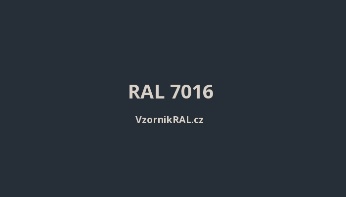 Obr. 2.1. antracitovo šedá RAL 7016Obvodové steny:Obvodové steny prístrešku chránia čakajúcich voči nepriazni počasia, z hľadiska bezpečnosti, sociálnej kontroly, možnosti priehľadov sledovanie okolitej situácie sa vyhotovujú z transparentného skla. Bočné presklené steny požadujeme uchytené na ráme prístrešku bez ďalšej opory spodnej časti bočnice do podkladu. Sklenenú výplň je vhodné členiť na segmenty z dôvodu jednoduchej vymeniteľnosti v rámci opravy poškodeného skla. Segmenty by mali byť členené pozdĺž celej výšky prístrešku. Bočnice ako aj zadná stena prístrešku majú byť od povrchu nástupišťa výškovo odsadené min. 50 mm, pričom ich požadujeme mať vyhotovené až po strop tvorený spodnou časťou strechy, tak aby sa úplne vylúčilo prenikaniu dažďa, resp. snehu do vnútra prístreška ponad obvodové steny. Všetky steny prístrešku požadujeme priehľadné. Sklo obvodových stien bude z kaleného skla, hrúbky min. 6 mm Obvodové steny musia byť opatrené dvojfarebnou sieťotlačou (biela RAL 9003, červená RAL 3020) – do 60 % plochy so štruktúrovaním sieťotlače podľa požiadavky objednávateľa. Strecha:Jedná sa o pultovú strechu so sklonom do 10 stupňov. Nosnú konštrukciu strechy tvoria oceľové profily. Ako strešná krytina bude použité lepené bezpečnostné sklo so zalaminovanými fotovoltaickými panelmi, prípadne doplnenými fóliou, tak aby bol v maximálnej možnej miere zabezpečený odraz tepelnej zložky žiarenia a zabezpečený tepelný komfort v prístrešku. Vrstva stropného panelu bude farebného odtieňu RAL 7016, viď. obr. 2.1.Odvodnenie strechy prístrešku:Odvodnenie strechy prístrešku bude odkvapkávaním z okraja strechy. Kotvenie stojok prístrešku:Kotvenie stojok bude  do betónového základu pomocou kotevných skrutiek v súlade s požiadavkami výrobcu. Kotevným materiálom bude antikorová oceľ, pričom kotvenie bude súčasťou dodávky prístrešku.Lavičky: Vybavením prístrešku bude lavička, ktorá musí byť vrátane jej kotvenia súčasťou konštrukcie prístrešku. Výška hornej hrany sedacej časti by mala byť min. 450 mm. Lavička bude upevnená na oceľových držiakoch, ktoré sú súčasťou nosných stĺpov zadnej steny prístrešku. Pri 8 m dlhom prístrešku požadujeme 2ks lavičiek, pričom celkový súčet dĺžok lavičiek bude rovný min. 1/3 dĺžke prístrešku. Predná hrana sedacej časti musí byť zaoblená. Lavička musí mať domontovateľné priečne deliče sedacej časti, tak aby sa zabránilo nežiaducemu ležaniu osôb na lavičkách. Požadujeme aby deliče boli súčasťou dodávky, pričom ich inštalácia bude voliteľná.Ako materiál sedacej časti požadujeme preferovať agátové drevo bez povrchovej úpravy – odolné drevo z lokálnych zdrojov (prípadne exotické dreviny bez povrchovej úpravy). Menej vhodné z ekologického hľadiska, ale prípustné, sú plasty a kompozitné materiály. Neprípustné sú kovové materiály. Konštrukčné detaily nosnej časti konštrukcie lavičky sú prípustné z kovu v odtieni RAL 7016 antracitová šedá.Vitrína:Do výplne zadnej steny bude inštalovaný nosič cestovného poriadku vo forme vitríny, ktorej zadná stena bude magnetická. Vitrína formátu A0 (viditeľnej plohy na ležato) bude uzamykateľná jednotným, štandardne používaným univerzálnym kľúčom. Typ kľúča bude predmetom rokovania s vybraným dodávateľom.Otváranie vitrín musí byť do strany (pánt vo zvislej polohe). Horná hrana vitrín musí byť v takej výške, aby umiestňované informačné materiály poskytované cestujúcej verejnosti boli pri manipulácii dostupné ako aj pre cestujúcich čitateľné. Vitrína nesmie byť umiestnená nad lavičkou. Jej spodná hrana bude 1100 mm nad úrovňou priľahlého chodníka.Osvetlenie:Prístrešky pre cestujúcich budú vybavený líniovým LED osvetlením pásom, ktorý bude integrovaný do konštrukcie prístrešku a vymeniteľný. Pásy budú napájané solárnymi kolektormi umiestnenými na streche prístrešku a akumulátor a riadiaca jednotka umiestnená v ráme prístrešku, v uzamykateľnej schránke, s jednotným kľúčom pre všetky prístrešky. Výkon osvetlenia prístrešku bude odpovedať platných technickým normám a predpisom. Systém osvetlenia bude disponovať pohybovým a súmrakovým senzorom, s možnosťou nastavenia individuálne v závislosti od lokality a potrieb daného prístrešku. Konštrukcia prístrešku so sústavou osvetlenia solárnymi kolektormi bude tvoriť jeden celok s prístreškom. Výkon takejto osvetľovacej sústavy musí odpovedať potrebám konkrétneho prístrešku a lokalite v zmysle platnej legislatívy, tak, aby osvetlenie dokázalo svietiť min. 3 dni bez slnečného svitu so zohľadnením lokálnych svetelných podmienok. Splnenie tejto požiadavky bude obstarávateľom aj prakticky odskúšané na prístreškoch po ich osadení. Solárny kolektor s akumulátorom budú napájať len samotné osvetlenie prístrešku. S podsvietením vitríny resp. s umiestnením podsvietenej reklamy sa neuvažuje. Systém musí umožňovať budúce napojenie do elektrickej siete, s možnosťou čerpania elektrickej energie.Ochranné opatrenie v zóne TVNa prístreškoch umiestnených na električkových zastávkach a zastávkach s trolejbusovou dopravou v zóne troleja a pantografového zberača musí byť predpríprava na ochranné opatrenie v zóne TV. Ochranné opatrenia v zóne TV je určeným technickým zariadením (UTZ) v zmysle zákona o dráhach č.513/2009 § 16 a v zmysle vyhlášky 205/2010 MDPaT. Špecifikácia určeného technického zariadenia v zmysle vyhlášky 205/2010 prílohy č.1, časť 5, je E4a.Technické údaje električkovej tratePrúdová a napäťová sústava : 2 DC 600 V, + pól v trolejovom vodiči, - pol v koľajiOchrana pred dotykom v normálnej prevádzke (živé časti): 		STN EN 50122-1/2011 ochrana vzdušnou vzdialenosťou čl.5.2	STN 33 2000-4-41/2007 izoláciou príloha A, kap.A.1, zábranami, krytmi pril. A kap.A.2 Ochrana pred dotykom pri poruche (neživé časti): 	STN EN 50122-1/2011 dvojitá izolácia vrchného trolejového vedenia čl.6.2.3.2	Pre napájacie body (stožiare), na ktorých sú umiestnené bleskoistky: STN EN 50122-1/2011 čl.6.2.2.1 + prístroje na obmedzenie napätia príloha F - časť F.2Novo vybudované káblové a uzemňovacie vedenie: CHBU 50 mm2, FeZn Ø10 mmProstredie:	v zmysle STN 33 2000-5-52 /2010, VI. Vonkajšie priestoryZaradenie zariadenia do UTZ v zmysle vyhlášky č. 205/2010 príloha č. 4 tabuľka (časť) 4: druh zariadenia „E4a“.ÚdržbaOd dodávateľa spolu s dodávkou prístreškov požadujeme doložiť aj manuál údržby, a to s ohľadom na umiestnenie prístrešku. ZárukaNa tovar a všetky jeho súčasti vrátane prístreška požadujeme záruku min. 5 rokov. Táto záruka sa nevzťahuje na akumulátor a svetelný zdroj, kde požadujeme záruku min. 3 roky od dátumu uvedenia do prevádzky.Výsledné riešenieVýsledné riešenie bude predmetom rokovania s vybraným dodávateľom, v zmysle zadaných technických požiadaviek. Každý prístrešok bude po osadení musieť byť schválený zástupcami DPB a.s.PODPISY ZMLUVNÝCH STRÁNV Bratislave dňa ______________Dopravný podnik Bratislava, akciová spoločnosťMeno:		Ing. Martin RybanskýFunkcia:	predseda predstavenstva Meno:		Ing. Michal HalomiFunkcia:		člen predstavenstva – CIO V [doplniť] dňa ______________[doplniť]Meno : 		[doplniť] Funkcia : 	[doplniť]		ČísloPassportNázovMČSmerSmerDĺžka prístreškuŠírka strechyŠírka bočnice1332 01Račianske mýtoNové MestoBlumentálmesto8 m1.8 m1.0 m2332 02Račianske mýtoNové MestoPionierskaRača8 m1.8 m1.0 mNázovPredpokladané množstvoJednotková cena v EUR bez DPHCelková cena v EUR bez DPHZastávkový prístrešok 8m2[doplniť][doplniť]SPOLU:[doplniť]